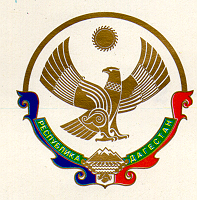 МУНИЦИПАЛЬНОЕ КАЗЕННОЕ ОБЩЕОБРАЗОВАТЕЛЬНОЕ УЧРЕЖДЕНИЕ«ЯМАНСУЙСКАЯ СРЕДНЯЯ ОБЩЕОБРАЗОВАТЕЛЬНАЯ ШКОЛА» с. ЯМАНСУ  НОВОЛАКСКОГО РАЙОНА  РЕСПУБЛИКИ ДАГЕСТАН368169                                                                         с. Ямансу                                                              тел.89282504441                                                          ПРИКАЗ30.08. 2019 года			          			              № 173О запрете ведения торговли в образовательном учрежденииВ целях соблюдения правил внутреннего распорядка в образовательном учреждении                                                   П Р И К А З Ы В А Ю:           1.   Запретить ввести реализацию товара в образовательном учреждении,   как работникам, так и иным лицам.          2.   Заместителю директора по воспитательной работе провести беседу с сотрудниками.          3.  Контроль за исполнением приказа возложить на заместителя директора по воспитательной работе Кадырову Т.Х. Директор школы    ________        М.Э.РашаеваС приказом ознакомлена:                      Кадырова Т.Х.ОГРН 1020500909990                      ИНН/КПП 0524005172/052401001